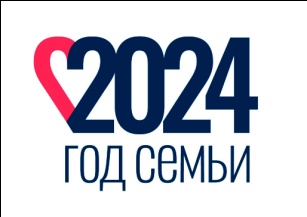 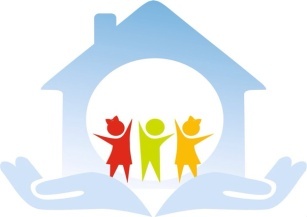 Муниципальное бюджетное дошкольное образовательное  учреждение«Менделеевский детский сад»Информационное письмоУважаемые коллеги!На основании письма Управления образования администрации Карагайского муниципального округа Пермского края от 28.02.2023 № 47 «Об утверждении Положения о муниципальном Фестивале эффективных педагогических практик» предлагаем принять участие в межмуниципальном Фестивале эффективных педагогических практик для педагогов ДОУ по теме: «Ранняя профориентация детей дошкольного возраста».Дата проведения: 01 февраля 2024 годаФорма проведения Фестиваля: очная.Целевая аудитория: руководители, заместители руководителей, воспитатели и специалисты ДОУ.Цель Фестиваля: обобщение и распространение положительного педагогического опыта по ознакомлению детей дошкольного возраста с профессиями взрослых.Фестиваль пройдет в следующем формате:Порядок приема заявок на Фестиваль: - до 29 января 2024 года (включительно) необходимо выслать заявку (Приложение № 1 к информационному письму) на адрес электронной почты старшего воспитателя  Мехоношиной Т.А.: miekhonoshina85@mail.ru Приложение №1 к информационному письму о муниципальном Фестивале эффективных педагогических практик для педагогов ДОУ по теме: «Ранняя профориентация детей дошкольного возраста».Заявкаучастника(ов) муниципального Фестиваля эффективных педагогических практик для педагогов ДОУ по теме: «Ранняя профориентация детей дошкольного возраста».10.00 - 11.50«Воспитательно-образовательные практики» на трёх площадках Фестиваля.10.00 - 11.501 площадка «НРАВСТВЕННО _ ТРУДОВОЕ НАПРАВЛЕНИЕ» (МБДОУ «Менделеевский детский сад» по адресу: п. Менделеево ул. Менделеевская, 5)10.00 - 11.50- Интегрированное занятие  с детьми подготовительной группы «Путешествие в страну профессий» (Софьина Л.В. - воспитатель, Корнишина Е.А. - воспитатель).- Мастер – класс с педагогами «Новинки из мусорной корзинки» (Мехоношина Т.А. – старший воспитатель).- Дефиле костюмов (по профессиям) из бросового материала «Мода из отходов» (Деменева В.П. – инструктор по физической культуре)10.00 - 11.502 площадка «ТЕХНИЧЕСКОЕ НАПРАВЛЕНИЕ» (МБДОУ «Менделеевский детский сад» СП по адресу: д. Савино, ул. Октябрьская,1А)10.00 - 11.50-  Занятие   с   детьми   средней   группы    «Самолеты-спасатели» (Ведерникова Н.Г. -  воспитатель).- Презентация  проекта  «Полицейская база» (Бартова Н.С. -  воспитатель).-  Мастер - класс с педагогами  с применением лего – конструктора «Инженером быть хочу, пусть меня научат!»  (Бартова Н.С. – воспитатель,  Шилоносова Н.В. -  воспитатель) - Мастер-класс с педагогами с применением лего – конструктора «Лего в мире эмоций» (Старкова М.А., педагог-психолог)10.00 - 11.503 площадка «ЭКОЛОГИЧЕСКОЕ НАПРАВЛЕНИЕ» (МБДОУ «Менделеевский детский сад» СП по адресу: д. Савино, ул. Молодежная,13) 10.00 - 11.50- Занятие с детьми группы компенсирующей направленности «Сбережем планету вместе» (Соловьева М.С. – воспитатель,  Дюкова Л.В. - учитель-логопед).- Мастер - класс с педагогами  «Из отходов - доходы» (Тихонова К.В. -  старший воспитатель, Михалева Е.В. -  родитель)-  «Вернисаж  профессий» (Кайгородова И.Н. - воспитатель, Новикова Р.В. - воспитатель, Щипицина М.И. – педагог - психолог, Дюкова Л.В. -учитель – логопед).11.50 - 12.00Переезд участников Фестиваля в  СП по адресу: д. Савино, ул. Октябрьская, 1А12.00 - 13.30Мастер – классы с педагогами № п/пОУФ.И.О. Должность№ телефонаПлощадка Фестиваля (1,2,3)